INDICAÇÃO Nº 4336/2017Indica ao Poder Executivo Municipal a operação “tapa buraco” no asfalto do Bairro Jardim Paulista, sito à Rua Arcelino Rodrigues, próximo nº 105. Excelentíssimo Senhor Prefeito Municipal, Nos termos do Art. 108 do Regimento Interno desta Casa de Leis, dirijo-me a Vossa Excelência para solicitar operação tapa buraco no asfalto do Bairro Jardim Paulista, sito a Rua Arcelino Rodrigues, próximo nº 105.  Justificativa:Conforme relatos dos moradores locais e visita “in loco”, verificamos que pela Rua Arcelino Rodrigues, próximo nº 105, Jardim Paulista existem muitos buracos na malha asfáltica, necessitando de reparos urgentes. Plenário “Dr. Tancredo Neves”, em 05 de Maio de 2017.                          Paulo Cesar MonaroPaulo Monaro-Vereador Líder Solidariedade-Fotos do local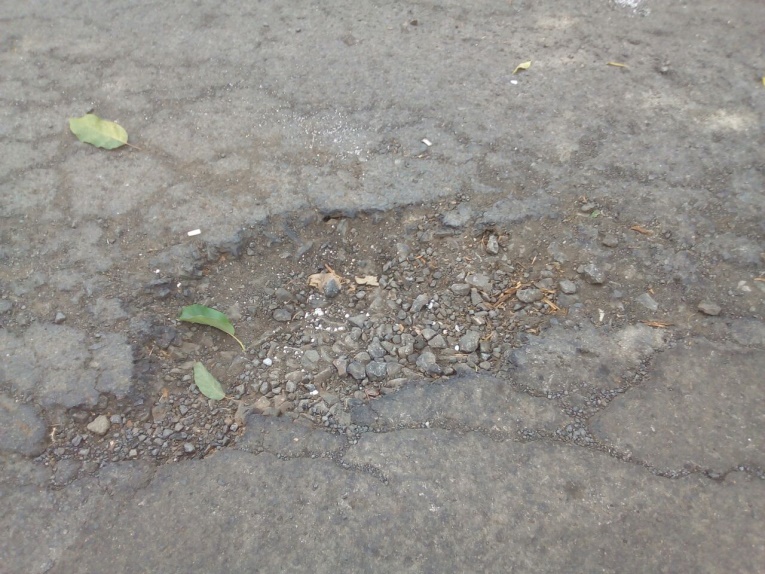 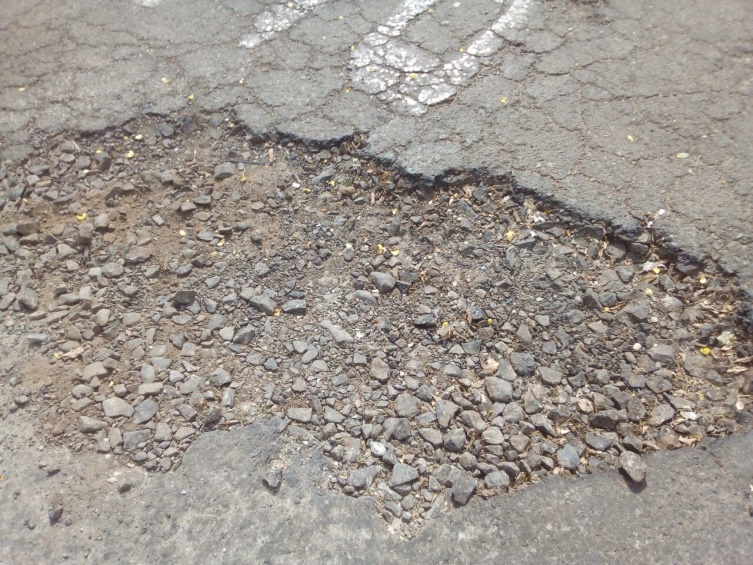 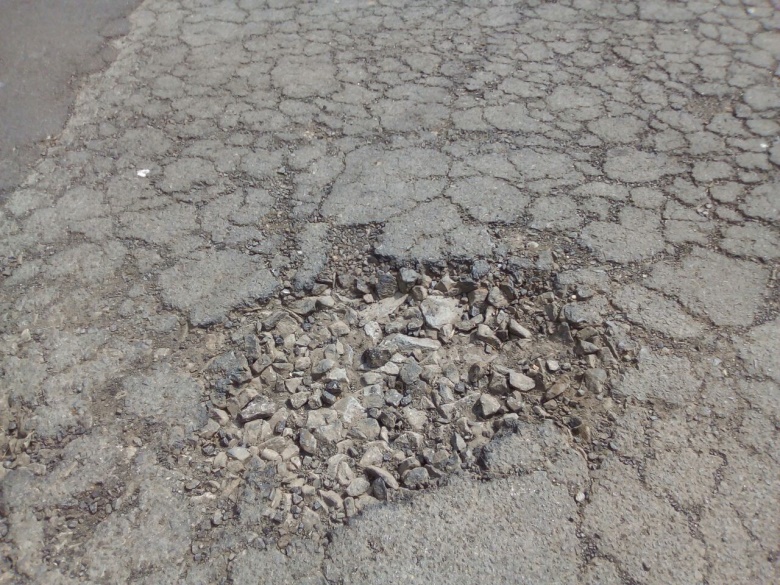 